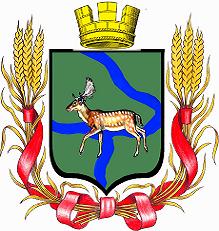 РОССИЙСКАЯ   ФЕДЕРАЦИЯДума  Еланского  городского  поселенияЕланского  муниципального  районаВолгоградской  области четвёртого созываРЕШЕНИЕот 19 ноября 2019 г.                                                                                                   № 8/2О проекте решения «О внесении изменений и дополнений в Устав Еланского городского поселения Еланского муниципального района Волгоградской области"Руководствуясь Федеральным законом от 01.05.2019 № 87-ФЗ «О внесении изменений в Федеральный закон «Об общих принципах организации местного самоуправления в Российской Федерации», Федеральным законом от 26.07.2019 № 228-ФЗ «О внесении изменений в статью 40 Федерального закона «Об общих принципах организации местного самоуправления в Российской Федерации» и статью 13.1 Федерального закона «О противодействии коррупции», Федеральным законом от 02.08.2019 № 283-ФЗ «О внесении изменений в Градостроительный кодекс Российской Федерации и отдельные законодательные акты Российской Федерации» и статьей 17 Устава Еланского городского поселения Еланского муниципального района Волгоградской области, Дума Еланского городского поселения решил(а):1. Одобрить проект  решения «О внесении  изменений и дополнений  в Устав Еланского городского поселения Еланского муниципального района Волгоградской области» (приложение 1).2. Установить порядок учета  предложений по проекту решения «О внесении изменений и дополнений в Устав Еланского городского поселения Еланского  муниципального района Волгоградской области», участия граждан в его обсуждении и  проведения  по  нему  публичных слушаний» (приложение 2), создать рабочую группу для организации и проведения публичных слушаний по проекту решения «О внесении изменений и дополнений в Устав Еланского городского поселения Еланского муниципального  района Волгоградской области»  (приложение 3).3. Обнародовать проект решения «О внесении изменений и дополнений в Устав Еланского городского поселения Еланского муниципального района Волгоградской области».4. Для обсуждения проекта решения «О внесении изменений и дополнений в Устав Еланского городского поселения Еланского муниципального района Волгоградской области» с участием жителей назначить проведение публичных слушаний на ближайший понедельник по истечении 15 дней после обнародования настоящего решения. 	Провести публичные слушания в помещении  Администрации Еланского городского поселения Еланского муниципального района в 14 часов по адресу: 403732, Волгоградская область,  р.п. Елань, ул. Матроса Железняка, дом 20.5. Настоящее решение подлежит одновременному обнародованию с проектом решения «О внесении изменений  и дополнений в Устав Еланского городского поселения Еланского муниципального района Волгоградской области», вступает в силу со дня его  обнародования и подлежит размещению на официальном сайте Администрации Еланского городского поселения Еланского муниципального района Волгоградской области.Глава Еланского                                               Председатель Думы городского поселения                                      Еланского городского поселенияЕланского муниципального района               Еланского муниципального районаВолгоградской области                                    Волгоградской области          _________________Савин Н.А.                               ______________Русяев Е.В.Приложение 1 к проекту решения Еланского городского поселения Еланской районной Думы Волгоградской области                                                                                                        от  19 ноября 2019 года № 8/2ПРОЕКТ РЕШЕНИЯот "___"_____________2019 г.                                                             №"О внесении изменений и дополнений в Устав Еланского городского поселения Еланского муниципального района Волгоградской области"	1. Руководствуясь Федеральным законом от 01.05.2019 № 87-ФЗ «О внесении изменений в Федеральный закон «Об общих принципах организации местного самоуправления в Российской Федерации», Федеральным законом от 26.07.2019 № 228-ФЗ «О внесении изменений в статью 40 Федерального закона «Об общих принципах организации местного самоуправления в Российской Федерации» и статью 13.1 Федерального закона «О противодействии коррупции», Федеральным законом от 02.08.2019 № 283-ФЗ «О внесении изменений в Градостроительный кодекс Российской Федерации и отдельные законодательные акты Российской Федерации» и статьей 17 Устава Еланского городского поселения Еланского муниципального района Волгоградской области, Дума Еланского городского поселения Внести в Устав Еланского городского поселения Еланского муниципального района Волгоградской области, принятый Решением Думы Еланского городского поселения от «24» июля 2014 года № 337/48 (в редакции решений от  26  июня  2015 года № 56 / 8, от 22 января 2016 года № 93 / 14, от  05  мая  2016  года № 108 / 17, от 21 октября 2016 года № 127 / 21, от  04  мая  2017  года № 158 / 27, от  20  июля  2017  года № 171 / 30, от 26 октября 2017 года № 181 / 32, от 01 февраля 2018 года № 206/35, от  17  мая  2018  года № 206 / 35, от  10  января  2019  года № 264 / 44, от  30  мая  2019  года № 285 / 48), следующие изменения:1.1. В части 1 статьи 5 Устава Еланского городского поселения Еланского муниципального района Волгоградской области:а) пункт 22 после слов «документации по планировке территории,» дополнить словами «выдача градостроительного плана земельного участка, расположенного в границах поселения,»;б) в пункте 40 слова «О государственном кадастре недвижимости» заменить словами «О кадастровой деятельности»;».1.2. В пункте 2 части 3 статьи 8 Устава Еланского городского поселения Еланского муниципального района Волгоградской области после слова «систематическое» дополнить словами «(два и более раз в течение последних двенадцати месяцев)»;».1.3. Часть 2 статьи 9 Устава Еланского городского поселения Еланского муниципального района Волгоградской области изложить в следующей редакции:«2. Сход граждан, предусмотренный настоящей статьей, правомочен при участии в нем более половины обладающих избирательным правом жителей населенного пункта или поселения. В случае, если в населенном пункте отсутствует возможность одновременного совместного присутствия более половины обладающих избирательным правом жителей данного населенного пункта, сход граждан проводится поэтапно в срок, не превышающий одного месяца со дня принятия решения о проведении схода граждан. При этом лица, ранее принявшие участие в сходе граждан, на последующих этапах участия в голосовании не принимают. Решение схода граждан считается принятым, если за него проголосовало более половины участников схода граждан».1.4. Пункт 11 части 7 статьи 18 Устава Еланского городского поселения Еланского муниципального района Волгоградской области дополнить словами «, если иное не предусмотрено Федеральным законом «Об общих принципах организации местного самоуправления в Российской Федерации»;».1.5. Абзац второй части 1 статьи 19 Устава Еланского городского поселения Еланского муниципального района Волгоградской области изложить в следующей редакции:«Вновь избранный (ая) Дума Еланского городского поселения собирается на первое заседание не позднее, чем на 30 день со дня его (ее) избрания в правомочном составе.». 1.6. Пункт 10 части 7 статьи 21 Устава Еланского городского поселения Еланского муниципального района Волгоградской области дополнить словами «, если иное не предусмотрено Федеральным законом «Об общих принципах организации местного самоуправления в Российской Федерации»;».1.7. В части 3.1 статьи 33 Устава Еланского городского поселения Еланского муниципального района Волгоградской области слова «Эл № ФС 77-72421» заменить словами «Эл № ФС77-72471».2. Настоящее решение подлежит обнародованию после его государственной регистрации и вступает в силу после его обнародования.Приложение 2 к решению Еланского городского поселения Еланской районной Думы Волгоградской области                                                                                                        от  19 ноября 2019 года № 8/2                     Порядокучета предложений по проекту решения «О внесении изменений и дополнений в Устав Еланского городского поселения Еланского  муниципального района Волгоградской области» участия граждан в его обсуждении и проведения по нему публичных слушаний1. Настоящий порядок направлен на реализацию прав граждан, проживающих на территории Еланского городского поселения Еланского муниципального района Волгоградской области, на осуществление местного самоуправления путем участия в обсуждении проекта решения «О внесении изменений и дополнений  в Устав Еланского городского поселения Еланского муниципального района Волгоградской области (далее – проект Решения).2. Обсуждение проекта Решения осуществляется посредством участия в публичных слушаниях, а также направления предложений по проекту Решения.3. Проект Решения не позднее чем за 30 дней до дня рассмотрения вопроса о принятии изменений и дополнений в Устав Еланского городского поселения Еланского муниципального  района  на заседании Думы Еланского городского поселения  подлежит официальному обнародованию для обсуждения населением   и представления по нему предложений. Настоящий Порядок подлежит обнародованию одновременно с проектом Решения.4. Предложения по проекту Решения направляются в письменном виде Главе Еланского городского поселения Еланского муниципального района Волгоградской области по адресу: 403732, Волгоградская область, р.п.Елань ул. Матроса Железняка, 20, в течении 30 дней со дня опубликования (обнародования) проекта Решения. Одновременно с внесением предложений граждане должны представить следующие сведения: фамилия, имя, отчество, адрес места жительства.5. Для обсуждения проекта Решения проводятся публичные слушания.6. Организацию и проведение публичных слушаний осуществляет Глава Еланского городского поселения.7. Публичные слушания по проекту Решения назначаются решением Думы Еланского городского поселения  и проводятся в ближайший понедельник по истечении 15 дней после официального обнародования указанного решения.8. В публичных слушаниях вправе принять участие каждый житель Еланского городского поселения Еланского муниципального района Волгоградской области.9. На публичных слушаниях по проекту Решения выступает с докладом и председательствует Глава Еланского городского поселения (далее - председательствующий).10. Для ведения протокола публичных слушаний председательствующий определяет секретаря публичных слушаний.11. Участникам публичных слушаний обеспечивается возможность высказывать свое мнение по проекту Решения. В зависимости от количества желающих выступить, председательствующий вправе ограничить время любого из выступлений. Всем желающим выступить предоставляется слово с разрешения  председательствующего. Председательствующий вправе принять решение о перерыве в публичных слушаниях и продолжении их в другое время. По истечении времени, отведенного председательствующим для проведения публичных слушаний, участники публичных слушаний, которым не было предоставлено слово, вправе представить свои замечания и предложения в письменном  виде. Устные замечания и предложения по проекту Решения заносятся в протокол публичных слушаний, письменные замечания и предложения приобщаются к протоколу.12. По итогам публичных слушаний большинством голосов от числа присутствующих принимается заключение.13. Заключение по результатам публичных слушаний подписывается председательствующим и подлежит официальному опубликованию (обнародованию).14. Поступившие от населения замечания и предложения по проекту Решения, в том числе в ходе проведения публичных слушаний, носят рекомендательный характер.15. Указанные замечания и предложения рассматриваются на заседании Думы Еланского городского поселения.16. После завершения рассмотрения предложений граждан и заключения публичных слушаний Думы Еланского городского поселения принимает Решение «О внесении изменений и дополнений в Устав Еланского городского поселения Еланского муниципального района Волгоградской области».Приложение 3 кпроекту  решения Еланского городского поселения Еланской районной Думы Волгоградской области                                                                                                      от  19 ноября 2019 года № 8/2Составрабочей группы для организации и проведения публичных слушаний по проекту решения «О внесении изменений и дополнений в Устав  Еланского городского поселения Еланского муниципального  района Волгоградской области».Председатель рабочей группы:Русяев Евгений Викторович  - председатель Думы Еланского городского поселения Еланского муниципального района Волгоградской области.  Члены рабочей группы:1. Голев Владимир Александрович  - депутат Думы Еланского городского поселения Еланского муниципального района Волгоградской области;2. Киндеров Михаил Иванович - депутат  Думы Еланского городского поселения Еланского муниципального района Волгоградской области; 3. Носов Игорь Николаевич  - депутат  Думы Еланского городского поселения Еланского муниципального района Волгоградской области.4. Дыба Виктор Григорьевич – депутат  Думы Еланского городского поселения Еланского муниципального района Волгоградской области.